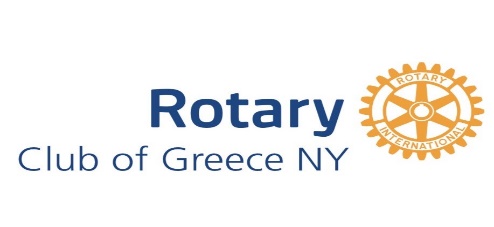 Benefits of Corporate Membership (to the Corporation) Opportunity of the Corporation to participate in service projects that support community needs and activities; thus, making a difference in their business community.Enhance corporation’s ability to fulfill its civic/social responsibility.Increased Corporation corporate identity and community awareness through the Rotary Club’s newsletters, advertisements, etc.Enhance the leadership skills of their designated members through attendance at Rotary leadership training seminars, etc.Opportunity for fellowship and fun through engagement in the Club’s social events and for making friendships that lasts for lifetime.Citizenship of the world- membership in a local Rotary Club provides a standing invitation to visit more than 34,000 Rotary Clubs world-wide.  Instant contacts and warm welcome shared between Rotarians both at home and around the world.An opportunity for networking.  Members of the Rotary Club include leaders from a wide array of businesses and professions in the community Benefits of Corporate Membership (to the Rotary Club)Select group of individuals from a wide cross-section of business, public and cultural institutionsIncrease in overall diversity in the club membership - skills, expertise, interests, passion, experience, professions, etc.Access to the Corporation’s contact opportunities and organizational skills and expertise.Considerations for Corporate membership:Qualifications:  A corporation/company, municipal entity or business registered and doing business in the local community is eligible to apply for Corporate Membership.Primary Member:  one person.	Associate(s) Member:  up to two.Dues:  Primary member pays the full annual dues – Rotary International, District and Club.  The Associate(s) pays Rotary International and District Dues.Approval Process:  Membership applications of the Primary and Associate(s) will follow the Club’s standard membership approval process.Registration:  The Primary and Associate(s) will be registered with the Rotary Club roster that is sent to Rotary International.Badges:  The Club provides a Member Badge to the Primary and Associate(s). Votes and Quorum:  The Corporation is entitled to one vote on Club matters. Holding Office:  Only the Primary member is entitled to hold Club offices.  Associate(s) are encouraged to join Club committees.Orientation:  Primary and Associate(s) will be included in the New Member Orientation process.Induction:  Primary and Associate(s) will have an Induction Ceremony and receive their Membership Pin and Badge. Changing Alternate designee:  In the event that the Corporation changes its Primary or Associate(s), the standard Club membership application process will be followed.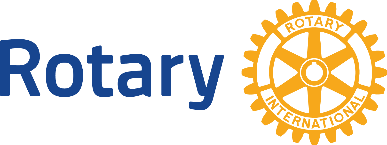 Rotary Club of Greece2021-2022 Corporate ApplicationRotary Club of Greece2021-2022 Corporate ApplicationRotary Club of Greece2021-2022 Corporate ApplicationRotary Club of Greece2021-2022 Corporate ApplicationRotary Club of Greece2021-2022 Corporate ApplicationRotary Club of Greece2021-2022 Corporate ApplicationRotary Club of Greece2021-2022 Corporate ApplicationRotary Club of Greece2021-2022 Corporate ApplicationRotary Club of Greece2021-2022 Corporate ApplicationRotary Club of Greece2021-2022 Corporate ApplicationPrimary InformationPrimary InformationPrimary InformationPrimary InformationPrimary InformationPrimary InformationPrimary InformationPrimary InformationPrimary InformationPrimary InformationName:Name:Name:Name:Name:Name:Nickname:Nickname:Nickname:Nickname:E-Mail:E-Mail:E-Mail:E-Mail:E-Mail:E-Mail:E-Mail:E-Mail:E-Mail:E-Mail:Cell Phone:Cell Phone:Cell Phone:Cell Phone:Cell Phone:Cell Phone:Cell Phone:Cell Phone:Cell Phone:Cell Phone:Address:Address:Address:Address:Address:Address:Address:Address:Address:Address:City:City:State:State:State:State:ZIP Code:ZIP Code:ZIP Code:ZIP Code:Birthday:Birthday:Birthday:Birthday:Birthday:Birthday:Birthday:Birthday:Birthday:Birthday:Anniversary:Anniversary:Anniversary:Anniversary:Anniversary:Spouse/Partner Name:Spouse/Partner Name:Spouse/Partner Name:Spouse/Partner Name:Spouse/Partner Name:Past or Present Employment InformationPast or Present Employment InformationPast or Present Employment InformationPast or Present Employment InformationPast or Present Employment InformationPast or Present Employment InformationPast or Present Employment InformationPast or Present Employment InformationPast or Present Employment InformationPast or Present Employment InformationCompany Name:Company Name:Company Name:Company Name:Company Name:Company Name:Company Name:Company Name:Company Name:Company Name:Position/Title:Position/Title:Position/Title:Position/Title:Position/Title:Position/Title:Position/Title:Position/Title:Position/Title:Position/Title:Address:Address:Address:Address:Address:Address:Address:Address:Address:Address:City:City:State:State:State:State:ZIP Code:ZIP Code:ZIP Code:ZIP Code:Hobbies & InterestsHobbies & InterestsHobbies & InterestsHobbies & InterestsHobbies & InterestsHobbies & InterestsHobbies & InterestsHobbies & InterestsHobbies & InterestsHobbies & InterestsReasons for joining rotaryReasons for joining rotaryReasons for joining rotaryReasons for joining rotaryReasons for joining rotaryReasons for joining rotaryReasons for joining rotaryReasons for joining rotaryReasons for joining rotaryReasons for joining rotaryHow did you hear about us?How did you hear about us?How did you hear about us?How did you hear about us?How did you hear about us?How did you hear about us?How did you hear about us?How did you hear about us?How did you hear about us?How did you hear about us?Who do you know in Rotary?Who do you know in Rotary?Who do you know in Rotary?Who do you know in Rotary?Who do you know in Rotary?Who do you know in Rotary?Who do you know in Rotary?Who do you know in Rotary?Who do you know in Rotary?Who do you know in Rotary?Why do you want to become a member of a Rotary Club?Why do you want to become a member of a Rotary Club?Why do you want to become a member of a Rotary Club?Why do you want to become a member of a Rotary Club?Why do you want to become a member of a Rotary Club?Why do you want to become a member of a Rotary Club?Why do you want to become a member of a Rotary Club?Why do you want to become a member of a Rotary Club?Why do you want to become a member of a Rotary Club?Why do you want to become a member of a Rotary Club?Please list prior Rotary service:Please list prior Rotary service:Please list prior Rotary service:Please list prior Rotary service:Please list prior Rotary service:Please list prior Rotary service:Please list prior Rotary service:Please list prior Rotary service:Please list prior Rotary service:Please list prior Rotary service:to be completed by the membership committeeto be completed by the membership committeeto be completed by the membership committeeto be completed by the membership committeeto be completed by the membership committeeto be completed by the membership committeeto be completed by the membership committeeto be completed by the membership committeeto be completed by the membership committeeto be completed by the membership committeeApplication Review Date:Application Review Date:Application Review Date:Application Review Date:3 Meeting Dates:3 Meeting Dates:3 Meeting Dates:3 Meeting Dates:3 Meeting Dates:3 Meeting Dates:Seven Day Letter Date:Seven Day Letter Date:Seven Day Letter Date:Seven Day Letter Date:Board Approval Date:Board Approval Date:Board Approval Date:Board Approval Date:Board Approval Date:Board Approval Date:Membership Paid Date:Membership Paid Date:Membership Paid Date:Membership Paid Date:Club Runner Date:Club Runner Date:Club Runner Date:Club Runner Date:Club Runner Date:Club Runner Date:Badge Order Date:Badge Order Date:Badge Order Date:Badge Order Date:Name of Sponsor:Name of Sponsor:Name of Sponsor:Name of Sponsor:Name of Sponsor:Name of Sponsor:Induction Date:Induction Date:Induction Date:Induction Date:Orientation Date:Orientation Date:Orientation Date:Orientation Date:Orientation Date:Orientation Date:6 Month Check-In Date:Annual Check-In Date:Annual Check-In Date:Annual Check-In Date:Committee Joined:Committee Joined:Committee Joined:Committee Joined:MyRotary:Y or NFoundation:Y or NWhat’s expected of me?Dues:  Primary Member will pay dues of $245 (Rotary International $90.50, District $32 and Club $122.50.Ziti Dinner & Golf Tournament:  work the event, contribute a silent auction item for the golf tournament and fundraise a minimum of $350 a year.Active Member:  lead and/or participate on club committees, projects, and/or events.  Use your professional skills and talents to make a difference.What’s expected of me?Dues:  Primary Member will pay dues of $245 (Rotary International $90.50, District $32 and Club $122.50.Ziti Dinner & Golf Tournament:  work the event, contribute a silent auction item for the golf tournament and fundraise a minimum of $350 a year.Active Member:  lead and/or participate on club committees, projects, and/or events.  Use your professional skills and talents to make a difference.What’s expected of me?Dues:  Primary Member will pay dues of $245 (Rotary International $90.50, District $32 and Club $122.50.Ziti Dinner & Golf Tournament:  work the event, contribute a silent auction item for the golf tournament and fundraise a minimum of $350 a year.Active Member:  lead and/or participate on club committees, projects, and/or events.  Use your professional skills and talents to make a difference.What’s expected of me?Dues:  Primary Member will pay dues of $245 (Rotary International $90.50, District $32 and Club $122.50.Ziti Dinner & Golf Tournament:  work the event, contribute a silent auction item for the golf tournament and fundraise a minimum of $350 a year.Active Member:  lead and/or participate on club committees, projects, and/or events.  Use your professional skills and talents to make a difference.What’s expected of me?Dues:  Primary Member will pay dues of $245 (Rotary International $90.50, District $32 and Club $122.50.Ziti Dinner & Golf Tournament:  work the event, contribute a silent auction item for the golf tournament and fundraise a minimum of $350 a year.Active Member:  lead and/or participate on club committees, projects, and/or events.  Use your professional skills and talents to make a difference.What’s expected of me?Dues:  Primary Member will pay dues of $245 (Rotary International $90.50, District $32 and Club $122.50.Ziti Dinner & Golf Tournament:  work the event, contribute a silent auction item for the golf tournament and fundraise a minimum of $350 a year.Active Member:  lead and/or participate on club committees, projects, and/or events.  Use your professional skills and talents to make a difference.What’s expected of me?Dues:  Primary Member will pay dues of $245 (Rotary International $90.50, District $32 and Club $122.50.Ziti Dinner & Golf Tournament:  work the event, contribute a silent auction item for the golf tournament and fundraise a minimum of $350 a year.Active Member:  lead and/or participate on club committees, projects, and/or events.  Use your professional skills and talents to make a difference.What’s expected of me?Dues:  Primary Member will pay dues of $245 (Rotary International $90.50, District $32 and Club $122.50.Ziti Dinner & Golf Tournament:  work the event, contribute a silent auction item for the golf tournament and fundraise a minimum of $350 a year.Active Member:  lead and/or participate on club committees, projects, and/or events.  Use your professional skills and talents to make a difference.What’s expected of me?Dues:  Primary Member will pay dues of $245 (Rotary International $90.50, District $32 and Club $122.50.Ziti Dinner & Golf Tournament:  work the event, contribute a silent auction item for the golf tournament and fundraise a minimum of $350 a year.Active Member:  lead and/or participate on club committees, projects, and/or events.  Use your professional skills and talents to make a difference.What’s expected of me?Dues:  Primary Member will pay dues of $245 (Rotary International $90.50, District $32 and Club $122.50.Ziti Dinner & Golf Tournament:  work the event, contribute a silent auction item for the golf tournament and fundraise a minimum of $350 a year.Active Member:  lead and/or participate on club committees, projects, and/or events.  Use your professional skills and talents to make a difference.Signature of applicant:Signature of applicant:Signature of applicant:Signature of applicant:Signature of applicant:Signature of applicant:Date:Date:Date:Date:Associate (1) InformationAssociate (1) InformationAssociate (1) InformationAssociate (1) InformationAssociate (1) InformationAssociate (1) InformationAssociate (1) InformationAssociate (1) InformationAssociate (1) InformationAssociate (1) InformationName:Name:Name:Name:Name:Name:Nickname:Nickname:Nickname:Nickname:E-Mail:E-Mail:E-Mail:E-Mail:E-Mail:E-Mail:E-Mail:E-Mail:E-Mail:E-Mail:Cell Phone:Cell Phone:Cell Phone:Cell Phone:Cell Phone:Cell Phone:Cell Phone:Cell Phone:Cell Phone:Cell Phone:Address:Address:Address:Address:Address:Address:Address:Address:Address:Address:City:City:State:State:State:State:ZIP Code:ZIP Code:ZIP Code:ZIP Code:Birthday:Birthday:Birthday:Birthday:Birthday:Birthday:Birthday:Birthday:Birthday:Birthday:Anniversary:Anniversary:Anniversary:Anniversary:Anniversary:Spouse/Partner Name:Spouse/Partner Name:Spouse/Partner Name:Spouse/Partner Name:Spouse/Partner Name:Past or PResent Employment InformationPast or PResent Employment InformationPast or PResent Employment InformationPast or PResent Employment InformationPast or PResent Employment InformationPast or PResent Employment InformationPast or PResent Employment InformationPast or PResent Employment InformationPast or PResent Employment InformationPast or PResent Employment InformationCompany Name:Company Name:Company Name:Company Name:Company Name:Company Name:Company Name:Company Name:Company Name:Company Name:Position/Title:Position/Title:Position/Title:Position/Title:Position/Title:Position/Title:Position/Title:Position/Title:Position/Title:Position/Title:Address:Address:Address:Address:Address:Address:Address:Address:Address:Address:City:City:State:State:State:State:ZIP Code:ZIP Code:ZIP Code:ZIP Code:Hobbies & InterestsHobbies & InterestsHobbies & InterestsHobbies & InterestsHobbies & InterestsHobbies & InterestsHobbies & InterestsHobbies & InterestsHobbies & InterestsHobbies & InterestsReasons for joining rotaryReasons for joining rotaryReasons for joining rotaryReasons for joining rotaryReasons for joining rotaryReasons for joining rotaryReasons for joining rotaryReasons for joining rotaryReasons for joining rotaryReasons for joining rotaryHow did you hear about us?How did you hear about us?How did you hear about us?How did you hear about us?How did you hear about us?How did you hear about us?How did you hear about us?How did you hear about us?How did you hear about us?How did you hear about us?Who do you know in Rotary?Who do you know in Rotary?Who do you know in Rotary?Who do you know in Rotary?Who do you know in Rotary?Who do you know in Rotary?Who do you know in Rotary?Who do you know in Rotary?Who do you know in Rotary?Who do you know in Rotary?Why do you want to become a member of a Rotary Club?Why do you want to become a member of a Rotary Club?Why do you want to become a member of a Rotary Club?Why do you want to become a member of a Rotary Club?Why do you want to become a member of a Rotary Club?Why do you want to become a member of a Rotary Club?Why do you want to become a member of a Rotary Club?Why do you want to become a member of a Rotary Club?Why do you want to become a member of a Rotary Club?Why do you want to become a member of a Rotary Club?Please list prior Rotary service:Please list prior Rotary service:Please list prior Rotary service:Please list prior Rotary service:Please list prior Rotary service:Please list prior Rotary service:Please list prior Rotary service:Please list prior Rotary service:Please list prior Rotary service:Please list prior Rotary service:to be completed by the membership committeeto be completed by the membership committeeto be completed by the membership committeeto be completed by the membership committeeto be completed by the membership committeeto be completed by the membership committeeto be completed by the membership committeeto be completed by the membership committeeto be completed by the membership committeeto be completed by the membership committeeApplication Review Date:Application Review Date:Application Review Date:Application Review Date:3 Meeting Dates:3 Meeting Dates:3 Meeting Dates:3 Meeting Dates:3 Meeting Dates:3 Meeting Dates:Seven Day Letter Date:Seven Day Letter Date:Seven Day Letter Date:Seven Day Letter Date:Board Approval Date:Board Approval Date:Board Approval Date:Board Approval Date:Board Approval Date:Board Approval Date:Membership Paid Date:Membership Paid Date:Membership Paid Date:Membership Paid Date:Club Runner Date:Club Runner Date:Club Runner Date:Club Runner Date:Club Runner Date:Club Runner Date:Badge Order Date:Badge Order Date:Badge Order Date:Badge Order Date:Name of Sponsor:Name of Sponsor:Name of Sponsor:Name of Sponsor:Name of Sponsor:Name of Sponsor:Induction Date:Induction Date:Induction Date:Induction Date:Orientation Date:Orientation Date:Orientation Date:Orientation Date:Orientation Date:Orientation Date:6 Month Check-In Date:Annual Check-In Date:Annual Check-In Date:Annual Check-In Date:Committee Joined:Committee Joined:Committee Joined:Committee Joined:MyRotary:Y or NFoundation:Y or NWhat’s expected of me?Dues:  Associate Members will pay Rotary International and District Dues of $122.50 (Rotary International $90.50, District $32).Ziti Dinner & Golf Tournament:  work the event, contribute a silent auction item for the golf tournament and fundraise a minimum of $350 a year.Active Member:  lead and/or participate on club committees, projects, and/or events.  Use your professional skills and talents to make a difference.What’s expected of me?Dues:  Associate Members will pay Rotary International and District Dues of $122.50 (Rotary International $90.50, District $32).Ziti Dinner & Golf Tournament:  work the event, contribute a silent auction item for the golf tournament and fundraise a minimum of $350 a year.Active Member:  lead and/or participate on club committees, projects, and/or events.  Use your professional skills and talents to make a difference.What’s expected of me?Dues:  Associate Members will pay Rotary International and District Dues of $122.50 (Rotary International $90.50, District $32).Ziti Dinner & Golf Tournament:  work the event, contribute a silent auction item for the golf tournament and fundraise a minimum of $350 a year.Active Member:  lead and/or participate on club committees, projects, and/or events.  Use your professional skills and talents to make a difference.What’s expected of me?Dues:  Associate Members will pay Rotary International and District Dues of $122.50 (Rotary International $90.50, District $32).Ziti Dinner & Golf Tournament:  work the event, contribute a silent auction item for the golf tournament and fundraise a minimum of $350 a year.Active Member:  lead and/or participate on club committees, projects, and/or events.  Use your professional skills and talents to make a difference.What’s expected of me?Dues:  Associate Members will pay Rotary International and District Dues of $122.50 (Rotary International $90.50, District $32).Ziti Dinner & Golf Tournament:  work the event, contribute a silent auction item for the golf tournament and fundraise a minimum of $350 a year.Active Member:  lead and/or participate on club committees, projects, and/or events.  Use your professional skills and talents to make a difference.What’s expected of me?Dues:  Associate Members will pay Rotary International and District Dues of $122.50 (Rotary International $90.50, District $32).Ziti Dinner & Golf Tournament:  work the event, contribute a silent auction item for the golf tournament and fundraise a minimum of $350 a year.Active Member:  lead and/or participate on club committees, projects, and/or events.  Use your professional skills and talents to make a difference.What’s expected of me?Dues:  Associate Members will pay Rotary International and District Dues of $122.50 (Rotary International $90.50, District $32).Ziti Dinner & Golf Tournament:  work the event, contribute a silent auction item for the golf tournament and fundraise a minimum of $350 a year.Active Member:  lead and/or participate on club committees, projects, and/or events.  Use your professional skills and talents to make a difference.What’s expected of me?Dues:  Associate Members will pay Rotary International and District Dues of $122.50 (Rotary International $90.50, District $32).Ziti Dinner & Golf Tournament:  work the event, contribute a silent auction item for the golf tournament and fundraise a minimum of $350 a year.Active Member:  lead and/or participate on club committees, projects, and/or events.  Use your professional skills and talents to make a difference.What’s expected of me?Dues:  Associate Members will pay Rotary International and District Dues of $122.50 (Rotary International $90.50, District $32).Ziti Dinner & Golf Tournament:  work the event, contribute a silent auction item for the golf tournament and fundraise a minimum of $350 a year.Active Member:  lead and/or participate on club committees, projects, and/or events.  Use your professional skills and talents to make a difference.What’s expected of me?Dues:  Associate Members will pay Rotary International and District Dues of $122.50 (Rotary International $90.50, District $32).Ziti Dinner & Golf Tournament:  work the event, contribute a silent auction item for the golf tournament and fundraise a minimum of $350 a year.Active Member:  lead and/or participate on club committees, projects, and/or events.  Use your professional skills and talents to make a difference.Signature of applicant:Signature of applicant:Signature of applicant:Signature of applicant:Signature of applicant:Signature of applicant:Date:Date:Date:Date:Associate (2) InformationAssociate (2) InformationAssociate (2) InformationAssociate (2) InformationAssociate (2) InformationAssociate (2) InformationAssociate (2) InformationAssociate (2) InformationAssociate (2) InformationAssociate (2) InformationName:Name:Name:Name:Name:Name:Name:Nickname:Nickname:Nickname:E-Mail:E-Mail:E-Mail:E-Mail:E-Mail:E-Mail:E-Mail:E-Mail:E-Mail:E-Mail:Cell Phone:Cell Phone:Cell Phone:Cell Phone:Cell Phone:Cell Phone:Cell Phone:Cell Phone:Cell Phone:Cell Phone:Address:Address:Address:Address:Address:Address:Address:Address:Address:Address:City:City:City:State:State:State:State:ZIP Code:ZIP Code:ZIP Code:Birthday:Birthday:Birthday:Birthday:Birthday:Birthday:Birthday:Birthday:Birthday:Birthday:Anniversary:Anniversary:Anniversary:Anniversary:Anniversary:Spouse/Partner Name:Spouse/Partner Name:Spouse/Partner Name:Spouse/Partner Name:Spouse/Partner Name:Past or present Employment InformationPast or present Employment InformationPast or present Employment InformationPast or present Employment InformationPast or present Employment InformationPast or present Employment InformationPast or present Employment InformationPast or present Employment InformationPast or present Employment InformationPast or present Employment InformationCompany Name:Company Name:Company Name:Company Name:Company Name:Company Name:Company Name:Company Name:Company Name:Company Name:Position/Title:Position/Title:Position/Title:Position/Title:Position/Title:Position/Title:Position/Title:Position/Title:Position/Title:Position/Title:Address:Address:Address:Address:Address:Address:Address:Address:Address:Address:City:City:City:State:State:State:State:ZIP Code:ZIP Code:ZIP Code:Hobbies & InterestsHobbies & InterestsHobbies & InterestsHobbies & InterestsHobbies & InterestsHobbies & InterestsHobbies & InterestsHobbies & InterestsHobbies & InterestsHobbies & InterestsReasons for joining rotaryReasons for joining rotaryReasons for joining rotaryReasons for joining rotaryReasons for joining rotaryReasons for joining rotaryReasons for joining rotaryReasons for joining rotaryReasons for joining rotaryReasons for joining rotaryHow did you hear about us?How did you hear about us?How did you hear about us?How did you hear about us?How did you hear about us?How did you hear about us?How did you hear about us?How did you hear about us?How did you hear about us?How did you hear about us?Who do you know in Rotary?Who do you know in Rotary?Who do you know in Rotary?Who do you know in Rotary?Who do you know in Rotary?Who do you know in Rotary?Who do you know in Rotary?Who do you know in Rotary?Who do you know in Rotary?Who do you know in Rotary?Why do you want to become a member of a Rotary Club?Why do you want to become a member of a Rotary Club?Why do you want to become a member of a Rotary Club?Why do you want to become a member of a Rotary Club?Why do you want to become a member of a Rotary Club?Why do you want to become a member of a Rotary Club?Why do you want to become a member of a Rotary Club?Why do you want to become a member of a Rotary Club?Why do you want to become a member of a Rotary Club?Why do you want to become a member of a Rotary Club?Please list prior Rotary service:Please list prior Rotary service:Please list prior Rotary service:Please list prior Rotary service:Please list prior Rotary service:Please list prior Rotary service:Please list prior Rotary service:Please list prior Rotary service:Please list prior Rotary service:Please list prior Rotary service:to be completed by the membership committeeto be completed by the membership committeeto be completed by the membership committeeto be completed by the membership committeeto be completed by the membership committeeto be completed by the membership committeeto be completed by the membership committeeto be completed by the membership committeeto be completed by the membership committeeto be completed by the membership committeeApplication Review Date:Application Review Date:Application Review Date:Application Review Date:3 Meeting Dates:3 Meeting Dates:3 Meeting Dates:3 Meeting Dates:3 Meeting Dates:3 Meeting Dates:Seven Day Letter Date:Seven Day Letter Date:Seven Day Letter Date:Seven Day Letter Date:Board Approval Date:Board Approval Date:Board Approval Date:Board Approval Date:Board Approval Date:Board Approval Date:Membership Paid Date:Membership Paid Date:Membership Paid Date:Membership Paid Date:Club Runner Date:Club Runner Date:Club Runner Date:Club Runner Date:Club Runner Date:Club Runner Date:Badge Order Date:Badge Order Date:Badge Order Date:Badge Order Date:Name of Sponsor:Name of Sponsor:Name of Sponsor:Name of Sponsor:Name of Sponsor:Name of Sponsor:Induction Date:Induction Date:Induction Date:Induction Date:Orientation Date:Orientation Date:Orientation Date:Orientation Date:Orientation Date:Orientation Date:6 Month Check-In Date:Annual Check-In Date:Annual Check-In Date:Annual Check-In Date:Committee Joined:Committee Joined:Committee Joined:Committee Joined:MyRotary:Y or NFoundation:Y or NWhat’s expected of me?Dues:  Associate Members will Pay Rotary International and District Dues of $122.50 (Rotary International $90.50, District $32).Ziti Dinner & Golf Tournament:  work the event, contribute a silent auction item for the golf tournament and fundraise a minimum of $350 a year.Active Member:  lead and/or participate on club committees, projects, and/or events.  Use your professional skills and talents to make a difference.What’s expected of me?Dues:  Associate Members will Pay Rotary International and District Dues of $122.50 (Rotary International $90.50, District $32).Ziti Dinner & Golf Tournament:  work the event, contribute a silent auction item for the golf tournament and fundraise a minimum of $350 a year.Active Member:  lead and/or participate on club committees, projects, and/or events.  Use your professional skills and talents to make a difference.What’s expected of me?Dues:  Associate Members will Pay Rotary International and District Dues of $122.50 (Rotary International $90.50, District $32).Ziti Dinner & Golf Tournament:  work the event, contribute a silent auction item for the golf tournament and fundraise a minimum of $350 a year.Active Member:  lead and/or participate on club committees, projects, and/or events.  Use your professional skills and talents to make a difference.What’s expected of me?Dues:  Associate Members will Pay Rotary International and District Dues of $122.50 (Rotary International $90.50, District $32).Ziti Dinner & Golf Tournament:  work the event, contribute a silent auction item for the golf tournament and fundraise a minimum of $350 a year.Active Member:  lead and/or participate on club committees, projects, and/or events.  Use your professional skills and talents to make a difference.What’s expected of me?Dues:  Associate Members will Pay Rotary International and District Dues of $122.50 (Rotary International $90.50, District $32).Ziti Dinner & Golf Tournament:  work the event, contribute a silent auction item for the golf tournament and fundraise a minimum of $350 a year.Active Member:  lead and/or participate on club committees, projects, and/or events.  Use your professional skills and talents to make a difference.What’s expected of me?Dues:  Associate Members will Pay Rotary International and District Dues of $122.50 (Rotary International $90.50, District $32).Ziti Dinner & Golf Tournament:  work the event, contribute a silent auction item for the golf tournament and fundraise a minimum of $350 a year.Active Member:  lead and/or participate on club committees, projects, and/or events.  Use your professional skills and talents to make a difference.What’s expected of me?Dues:  Associate Members will Pay Rotary International and District Dues of $122.50 (Rotary International $90.50, District $32).Ziti Dinner & Golf Tournament:  work the event, contribute a silent auction item for the golf tournament and fundraise a minimum of $350 a year.Active Member:  lead and/or participate on club committees, projects, and/or events.  Use your professional skills and talents to make a difference.What’s expected of me?Dues:  Associate Members will Pay Rotary International and District Dues of $122.50 (Rotary International $90.50, District $32).Ziti Dinner & Golf Tournament:  work the event, contribute a silent auction item for the golf tournament and fundraise a minimum of $350 a year.Active Member:  lead and/or participate on club committees, projects, and/or events.  Use your professional skills and talents to make a difference.What’s expected of me?Dues:  Associate Members will Pay Rotary International and District Dues of $122.50 (Rotary International $90.50, District $32).Ziti Dinner & Golf Tournament:  work the event, contribute a silent auction item for the golf tournament and fundraise a minimum of $350 a year.Active Member:  lead and/or participate on club committees, projects, and/or events.  Use your professional skills and talents to make a difference.What’s expected of me?Dues:  Associate Members will Pay Rotary International and District Dues of $122.50 (Rotary International $90.50, District $32).Ziti Dinner & Golf Tournament:  work the event, contribute a silent auction item for the golf tournament and fundraise a minimum of $350 a year.Active Member:  lead and/or participate on club committees, projects, and/or events.  Use your professional skills and talents to make a difference.Signature of applicant:Signature of applicant:Signature of applicant:Signature of applicant:Signature of applicant:Signature of applicant:Signature of applicant:Date:Date:Date: